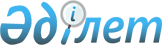 Мемлекеттік меншік кейбір мәселелері туралыҚазақстан Республикасы Үкіметінің 2012 жылғы 12 наурыздағы № 323 Қаулысы

      «Мемлекеттік мүлік туралы» Қазақстан Республикасының 2011 жылғы 1 наурыздағы Заңының 114-бабының 1-тармағына сәйкес Қазақстан Республикасының Үкіметі ҚАУЛЫ ЕТЕДІ:



      1. Осы қаулының қосымшасына сәйкес заңнамада белгіленген тәртіппен Қазақстан Республикасы Төтенше жағдайлар министрлігінің теңгерімінен медициналық жабдықтар түріндегі мемлекеттік мүлік «Апаттар медицинасының темір жол госпитальдары» акционерлік қоғамының акцияларын төлеуге берілсін.



      2. Қазақстан Республикасы Қаржы министрлігінің Мемлекеттік мүлік және жекешелендіру комитеті мен Қазақстан Республикасы Төтенше жағдайлар министрлігі осы қаулыдан туындайтын шараларды қабылдасын.



      3. Осы қаулы қол қойылған күнінен бастап қолданысқа енгізіледі.      Қазақстан Республикасының

      Премьер-Министрі                                 К. Мәсімов

Қазақстан Республикасы

Үкіметінің      

2012 жылғы 12 наурыздағы

№ 323 қаулысына

қосымша       

Акцияларды төлеуге берілетін медициналық жабдықтардың тізбесі
					© 2012. Қазақстан Республикасы Әділет министрлігінің «Қазақстан Республикасының Заңнама және құқықтық ақпарат институты» ШЖҚ РМК
				Р/с

№Медициналық жабдықтардың атауыСаны1231Эндоскоптарды жуу және зарарсыздандыруға арналған автоматты аппарат12Автоматты периметр13Авторефрактокератометр24Тұрақты кернеулі және микропроцессорлы басқарылатын рентген түтікті қоректендірілуі бар, тасымалданатын диагностикалық рентген аппараты15Стационарлық сандық рентгендік флюорографиялық аппарат16Контактысыз тонометр27Бейнегастрофиброскоп18Шағын инвазивті хирургиялық араласуда қолданылатын бейнеэндоскопиялық кешен жиынтығы (хирургиялық лапароскопиялық арналған құралдарымен)19Шағын инвазивті хирургиялық араласуда қолданылатын бейнеэндоскопиялық кешен жиынтығы (лапароскопиялық хирургияға, урологияға, гинекологияға арналған құралдарымен)110Шағын инвазивті хирургиялық араласуда қолданылатын бейнеэндоскопиялық кешен жиынтығы (нейрохирургиялық тіреумен)111Галогенді офтальмоскоп (тік офтальмоскоп)212Автоматты гематологиялық анализатор базасындағы гематологиялық зертхана113Жартылай автоматты биохимиялық анализатор, базасындағы биохимия зертханасына арналған кешен, термостат, центрифуга114.Компьютерлік спирометриялық жүйе115Гинекологиялық кресло116Уро-гинекологиялық кресло117Клиникалық зерттеулерге арналған несеп анализаторы118Мультифункционалды хирургиялық жүйе219Трансуретральды резекцияға арналған жиынтық, цистоскопия120Гинекологиялық диагностикалық құралдар жиынтығы121Жалпыхирургиялық лапароскопиялық операцияларда арналған құралдар жиынтығы122Хирургиялық үлкен құралдар жиынтығы123Сынамалы көзәйнектер жиынтығы (232 зат)224Бактерицидтті сәулелендіргіш625Тестілік белгілер проекторы226Рентген суреттерін автоматты өңдеуге арналған айқындауыш процессор127Жабдықтар жиынтығында монтаждалған офтальмолог дәрігердің жұмыс орны: саңылау шамдар, авторефрактокератометр, тестілік белгілер проекторы, контактысыз тонометр, офтальмоскоп, ретиноскоп, пациенттің креслосы (бірлестірілген), дәрігердің орындығы128Отоларингологтың жұмыс орны жиынтықта129Лазерлі оксимирлі офтальмологиялық жүйесі жиынтықта керек-жарақтарымен130Диагностикалық кардиологиялық жүктемелік тестілеуге арналған мониторлы жүйе жиынтықта велоэргометр, кардиограф, деректерді өңдеу жүйесі131Офтальмологиялық хирургиялық жүйе132Көп мақсатты озонды зарарсыздандырғыш камерасы 36 литр133Пневмогидравикалық операциялық үстел134Электромеханикалық операциялық үстел235Медициналық жылжымалы үстел - екі сөрелі (таттанбайтын құрыш)236Стоматологиялық қондырғы: кресло, дәрігер блогы, гидроблок, жарық бергіш, стоматологиялық компрессор, дәрігердің орындығы, төрт арналы турбиналы ұштық, бұрыштамалы ұштық, тікелей ұштық, пневматикалық микромотор, электрлі микромотор137Стоматологиялық қондырғы: кресло, дәрігер блогы, гидроблок, жарық бергіш, стоматологиялық компрессор, дәрігердің орындығы, төрт арналы турбиналы ұштық, бұрыштамалы ұштық, тікелей ұштық, пневматикалық микромотор, электрлі микромотор, рентген суреттерін қарауға арналған иллюминация138Тонометр, фонендоскоп339Ультрадыбысты аппарат (УДЗ), абдоминалды, кардиологиялық және гинекологиялық зерттеулерге арналған әмбебап датчиктер жиынтығымен бірге ақ-қара ультрадыбысты сканер140Бастың ми тамырларын диагностикалайтын ультрадыбысты қондырғы (УДДГ)141Шағын цистоскоп, тексеретін142Саңлау шам243Электротермометр2Барлығы:Барлығы:60